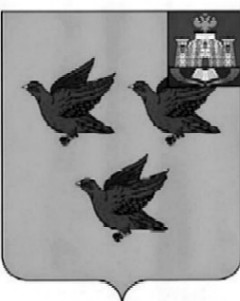 РОССИЙСКАЯ ФЕДЕРАЦИЯОРЛОВСКАЯ ОБЛАСТЬАДМИНИСТРАЦИЯ ГОРОДА ЛИВНЫП О С Т А Н О В Л Е Н И Е19 октября 2017 г.	 	                                                          №124г. ЛивныВ целях поддержания нормативной правовой базы в актуальном состоянии в соответствии с Указом Президента Российской Федерации от        19 сентября 2017 года № 431 «О внесении изменений в некоторые акты Президента Российской Федерации в целях усиления контроля за соблюдением законодательства о противодействии коррупции» администрация города п о с т а н о в л я е т:1. Внести в приложение к постановлению администрации города от 11 февраля 2016 года №20 «Об утверждении Положения о комиссии по соблюдению требований к служебному поведению муниципальных служащих и урегулированию конфликта интересов в администрации города Ливны Орловской области» следующие изменения:1) пункты 3 и 4 раздела 1 считать пунктами 1.3 и 1.4 соответственно;2) в пункте 3.9 вместо слов «в абзаце пятом подпункта «б» записать слова «в абзаце четвертом подпункта «б»;3) дополнить пунктом 3.9.1 следующего содержания:«3.9.1. Мотивированные заключения, предусмотренные пунктами 3.5, 3.7 и 3.8 настоящего Положения, должны содержать:а) информацию, изложенную в обращениях или уведомлениях, указанных в абзацах втором и четвертом подпункта «б» и подпункте «д» пункта 3.3 настоящего Положения;б) информацию, полученную от государственных органов, органов местного самоуправления и заинтересованных организаций на основании запросов;в) мотивированный вывод по результатам предварительного рассмотрения обращений и уведомлений, указанных в абзацах втором и четвертом подпункта «б» и подпункте «д» пункта 3.3 настоящего Положения, а также рекомендации для принятия одного из решений в соответствии с пунктами 3.18, 3.21, 3.23 настоящего Положения или иного решения.».2. Отделу документационного и хозяйственного обеспечения            (Кофанова Л.И.) опубликовать в газете «Ливенский вестник» настоящее постановление.3. Отделу информационных технологий (Бывшев И.В.) разместить на официальном сайте администрации города настоящее постановление.4. Контроль за исполнением настоящего постановления возложить на заместителя главы администрации города по социальным вопросам       В.Г. Середы.	Исполняющий обязанностиглавы города                                                                                 С.А. ТрубицинО внесении изменений в постановление администрации города от 11 февраля 2016 года №20 «Об утверждении Положения о комиссии по соблюдению требований к служебному поведению муниципальных служащих и урегулированию конфликта интересов в администрации города Ливны Орловской области»